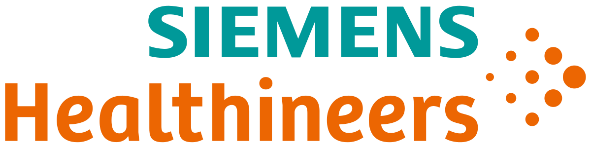 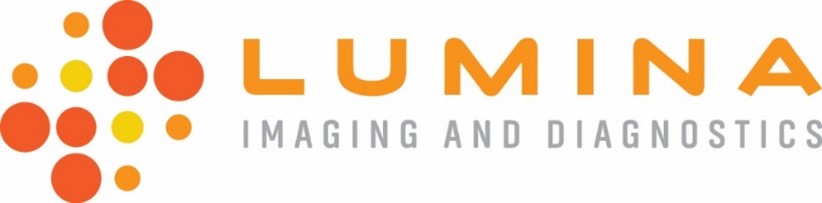 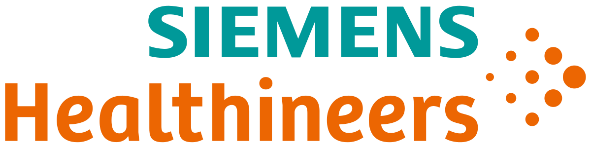 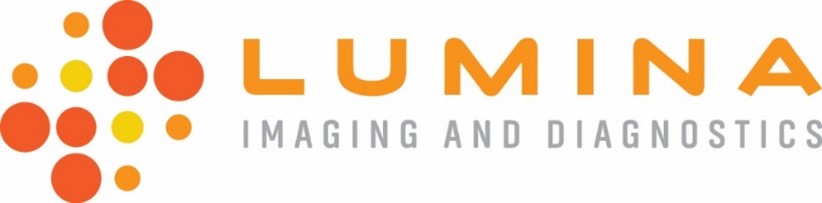 April 25, 2023MetroHealth’s Lumina Imaging and Siemens Healthineers form strategic partnership to expand outpatient imagingLumina Imaging, a network of consumer-centric imaging centers, and Siemens Healthineers, a global leader in medical technology, have formed a long-term strategic Value Partnership1 that will help scale Lumina’s innovative model across the country.The MetroHealth System in Cleveland, Ohio, created Lumina to answer this simple question: Why are MRI and CT scans so expensive and difficult to schedule? Lumina offers hospital-quality imaging services with an exceptional consumer experience at a fraction of the cost of those offered in hospital settings.This Value Partnership will provide the technology backbone that will allow Lumina to scale its operating model and brand through both corporate-owned sites and franchise sites with health systems throughout Ohio and beyond looking to offer new options for outpatient imaging in their markets. “We know what we have created in Lumina is special. It provides value to the patient, the referring provider and the payor. Now with this partnership we can rapidly scale this model,” said Julie Jacono, MetroHealth’s executive vice president and chief strategy & innovation officer. “As a health system, we knew that the best way to transform care is through partnerships with trusted health systems. The franchise model enables health systems, like MetroHealth, to have a turn-key solution for retail imaging in their markets, backed by Siemens Healthineers, which is synonymous with quality throughout the world.” Under the agreement, Siemens Healthineers will be the exclusive provider of MRI and CT equipment in all future Lumina sites, deploying the latest technology and service to support Lumina’s patient-focused mission. This strategic partnership represents a shared vision for meeting the cost and workforce pressures of the future by radically innovating through technology and best-in-class operations.“Our relationship with Lumina is an important step in providing all patients with equitable access to care. By shifting routine imaging services to community outpatient settings, we can provide more patients with more convenient access to the high-quality, cost-effective care they need to live longer, healthier lives, no matter where they are.” said David Pacitti, president of Siemens Medical Solutions USA, Inc. and head of the Americas, Siemens Healthineers.Lumina currently operates Ohio locations in Mentor, Medina and Solon. A fourth location in Westlake is opening in May 2023.For more information about Lumina, visit www.luminaimaging.com. 1 Value Partnership is an enterprise service offering from Siemens Healthineers. The term “Value Partnership” does not imply, create, and/or establish a legal partnership or joint venture between Siemens Healthineers and MetroHealth System.Media Contacts:Georgina Prodhan, Siemens Healthineers+44 7808 828799 georgina.prodhan@siemens-healthineers.com Bryan Crowley, Lumina Imaging and Diagnostics440 592-6060bcrowley@luminaimaging.comWilliam Dube, The MetroHealth System
330-441-1918
wdube@metrohealth.orgABOUT SIEMENS HEALTHINEERSSiemens Healthineers AG (listed in Frankfurt, Germany: SHL) pioneers breakthroughs in healthcare. For everyone. Everywhere. As a leading medical technology company headquartered in Erlangen, Germany, Siemens Healthineers and its regional companies are continuously developing their product and service portfolio, with AI-supported applications and digital offerings that play an increasingly important role in the next generation of medical technology. These new applications will enhance the company’s foundation in in-vitro diagnostics, image-guided therapy, in-vivo diagnostics, and innovative cancer care. Siemens Healthineers also provides a range of services and solutions to enhance healthcare providers’ ability to provide high-quality, efficient care. In fiscal 2022, which ended on September 30, 2022, Siemens Healthineers, which has approximately 69,500 employees worldwide, generated revenue of around €21.7 billion and adjusted EBIT of almost €3.7 billion. Further information is available at www.siemens-healthineers.com.ABOUT LUMINALumina Imaging and Diagnostics, a non-profit business created by Cleveland, Ohio-based The MetroHealth System, is high-quality healthcare imaging without the high cost. Lumina’s goal is to simplify healthcare by providing outpatient CT and MRI scans using state-of-the-art technology at a cost 50-70% lower than major hospitals. With convenient locations and flexible scheduling, patients can have their images completed quickly, with minimal to no wait times, and receive their reports within 24-hours. More information is available at https://www.luminaimaging.com/.ABOUT THE METROHEALTH SYSTEMFounded in 1837, MetroHealth is leading the way to a healthier you and a healthier community through service, teaching, discovery, and teamwork. Cuyahoga County’s public, safety-net hospital system, MetroHealth meets people where they are, providing care through four hospitals, four emergency departments, and more than 20 health centers and 40 additional sites. Each day, our 8,000 employees focus on providing our community with equitable health care–through patient-focused research, access to care, and support services–that seeks to eradicate health disparities rooted in systematic barriers. For more information, visit metrohealth.org.